Young people who successfully desist manage to come to terms with their past, often learning valuable lessons from their offending and punishments. They learn to take control of their lives, and develop a clear sense of purpose and meaning to their actions. Happiness and finding a sense of meaning in life are important to all of us, and young people who offend are no different. Often offending can be linked to a desire to achieve happiness, or even the desire to be part of a group with a common purpose and a shared identity. Young people often benefit from considering where they find happiness & meaning in their lives and exploring what other routes to these there might be out there.7.4	Develop their ambitionsHappiness & meaningDevelop their ambitionsHappiness & meaningYoung person:Young person:Practitioner:Practitioner:Date:Date: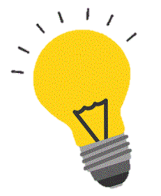 What do they do that makes them happy or brings them pleasure? What meaning do they see in life? Would they say they have a purpose? Are they able to enjoy social interactions?Do they seek out thrill seeking activities?Are their fun activities linked to offending?What fun things would they like to do, but don’t have chance?... can you help?Are they able to enjoy social interactions?Do they seek out thrill seeking activities?Are their fun activities linked to offending?What fun things would they like to do, but don’t have chance?... can you help?What is life all about, in their opinion?Do they feel there is a purpose to the things they do? Do they believe in anything? Maybe a religion or a philosophy?Do they share a common purpose with anyone?Would they like to have more direction or purpose?... can you help?What is life all about, in their opinion?Do they feel there is a purpose to the things they do? Do they believe in anything? Maybe a religion or a philosophy?Do they share a common purpose with anyone?Would they like to have more direction or purpose?... can you help?